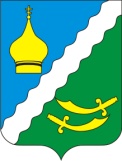 РОССИЙСКАЯ ФЕДЕРАЦИЯРОСТОВСКАЯ  ОБЛАСТЬМАТВЕЕВО-КУРГАНСКИЙ РАЙОНМУНИЦИПАЛЬНОЕ ОБРАЗОВАНИЕ«МАТВЕЕВО-КУРГАНСКОЕ СЕЛЬСКОЕ ПОСЕЛЕНИЕ»АДМИНИСТРАЦИЯ МАТВЕЕВО-КУРГАНСКОГО СЕЛЬСКОГО ПОСЕЛЕНИЯПОСТАНОВЛЕНИЕ В соответствии с Федеральным законом от 06.10.2003 №131-ФЗ «Об общих принципах организации местного самоуправления в Российской Федерации», в целях приведения  нормативных правовых актов Администрации сельского поселения в соответствие с действующим  законодательством,ПОСТАНОВЛЯЮ:1. В  постановление Администрации Матвеево-Курганского сельского поселения  «Об утверждении административного регламента  предоставления муниципальной услуги «Выдача справки об отсутствии (наличии) задолженности по арендной плате за земельный участок» от 24.12.2018 №241, внести следующие изменения и дополнения:         1.1. Приложение №1, к административному регламенту, изложить в редакции согласно приложению № 1;         1.2. Второй абзац пункта 2.7. раздела 2 заменить в редакции:        «Перечень документов указан в приложении №2 к настоящему административному регламенту.Орган, предоставляющий муниципальную услугу не вправе требовать от заявителя представления документов и информации или осуществления действий, представление или осуществление которых не предусмотрено нормативными правовыми актами, регулирующими предоставление муниципальной услуги, а также представления документов и информации, которые находятся в распоряжении органа, предоставляющего муниципальную услугу, иных государственных органов, органов местного самоуправления, организаций, участвующих в предоставлении государственных и муниципальных услуг, в соответствии с нормативными правовыми актами Российской Федерации, нормативными правовыми актами субъектов Российской Федерации, муниципальными правовыми актами.Непредставление заявителем указанных документов не является основанием для отказа заявителю в предоставлении муниципальной услуги»;1.3. Абзац первый пункта 3.2. раздела 3 заменить в редакции:«3.2. Административная процедура - прием и регистрация заявления (приложение № 3 к настоящему административному регламенту)».2. Признать утратившим силу постановление Администрации Матвеево-Курганского сельского поселения «О внесении изменений  в Постановление Администрации Матвеево-Курганского сельского поселения № 241 от 24.12.2018»  от 05.12.2019 №149.3. Настоящее постановление вступает в силу со дня его официального опубликования в информационном бюллетене и на сайте Администрации Матвеево-Курганского сельского поселения в информационно-телекоммуникационной сети «Интернет».	4. Контроль за выполнением постановления оставляю за собой.Глава АдминистрацииМатвеево-Курганскогосельского поселения				                                            Г.В.Щеткова                                                   Приложение №1к постановлению  Администрации Матвеево-Курганского сельского поселения№ 88 от 21.07.2021гПриложение №1к административному регламенту                                                                               предоставления                                                                       муниципальной услуги«Выдача справки об отсутствии (наличии) задолженности по арендной плате за земельный участок»Исчерпывающий перечень документов, необходимых для предоставления муниципальной услугиПриложение №2к постановлению Администрации Матвеево-Курганского сельского поселения № 87 от 21.07.2021г Приложение №2к административному регламенту                                                                              предоставления                                                                        муниципальной услуги«Выдача справки об отсутствии (наличии) задолженности по арендной плате за земельный участок»Исчерпывающий перечень документов, необходимых для предоставления муниципальной услуги, которые находятся в распоряжении государственных и муниципальных органов и организаций, и которые заявитель вправе предоставить« 21»  июля   2021 года     № 88        п. Матвеев КурганО внесении изменений в Постановление Администрации Матвеево-Курганского сельского поселения № 241 от 24.12.2018г.№п/пНаименование документа1.Заявление – оригинал2.Документ, удостоверяющий  личность заявителя или представителя заявителя – копия при предъявлении оригинала: 2.1. Паспорт гражданина Российской Федерации, удостоверяющий личность гражданина Российской Федерации на территории Российской Федерации (для граждан Российской Федерации)2.2. Временное удостоверение личности (для граждан Российской Федерации)2.3. Паспорт гражданина иностранного государства, легализованный на территории Российской Федерации (для иностранных граждан)2.4. Удостоверение беженца в Российской Федерации (для беженцев)2.5. Свидетельство о рассмотрении ходатайства о признании беженцем по существу на территории РФ (для беженцев)2.6. Свидетельство о предоставлении временного убежища на территории РФ2.7. Разрешение на временное проживание (для лиц без гражданства)2.8. Вид на жительство (для лиц без гражданства)3.Для лиц не достигших возраста 14 лет:3.1. Свидетельство о государственной регистрации рождения, выданное компетентными органами иностранного государства, и их нотариально удостоверенный перевод на русский язык (в случае регистрации рождения в иностранном государстве)4.Документ, удостоверяющий права (полномочия) представителя физического  или  юридического лица, если с заявлением обращается представитель заявителя (заявителей) - копия  при предъявлении оригинала4.1. Для представителей физического лица:4.1.1. Свидетельство о государственной регистрации рождения, выданное компетентными органами иностранного государства, и их нотариально удостоверенный перевод на русский язык (в случае регистрации рождения в иностранном государстве);4.1.2. Доверенность, оформленная в установленном законом порядке, на представление интересов заявителя 4.2. Для представителей юридического лица: 4.2.1. Доверенность, оформленная в установленном законом порядке, на представление интересов заявителя4.2.2. Определение арбитражного суда о введении внешнего управления и назначении внешнего управляющего (для организации, в отношении которой введена процедура внешнего управления)№п/пНаименование документа1. Документ, удостоверяющий  личность заявителя или представителя заявителя - копия  при предъявлении оригинала:1.1.  Для лиц, не достигших возраста 14 лет:1.1.1. Сведения о государственной регистрации рождения. 2.Документ, подтверждающий полномочия представителя физического или юридического лица, если с заявлением обращается представитель заявителя - копия  при предъявлении оригинала : 2.1. Для представителей физического лица:2.1.1. Сведения о государственной регистрации рождения;2.1.2. Акт органа опеки и попечительства о назначении опекуна или попечителя.